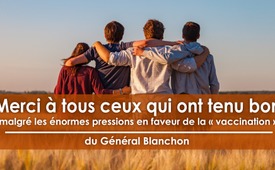 Merci à tous ceux qui ont tenu bon malgré les énormes pressions en faveur de la « vaccination » (du Général Blanchon)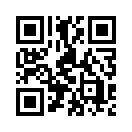 La pression massive qui a été exercée sur les personnes non vaccinées, et qui l'est encore en partie, a incité le Général français Christian Blanchon à prononcer un discours de remerciement à leur intention. 
« Jamais auparavant dans l'histoire de l'humanité un tel « casting » n'avait été organisé. Nous savons désormais qui sont les résistants sur la planète Terre. » Écoutez vous-même ses propos.Le message suivant du général français Christian Blanchon, est un discours de remerciement aux non vaccinés. Il y fait l'éloge de leur fermeté face à la "vaccination" COVID-19. La publication de son discours ne vise en aucun cas à alimenter une nouvelle division entre vaccinés et non vaccinés.

Le but de ce discours est simplement de montrer à quel point il est difficile de rester calme et de ne pas se précipiter en temps de guerre de l’information. Tout le monde s'est déjà retrouvé du mauvais côté de l’histoire. Comme c’est beau, quand la haine, les moqueries et les reproches ne se déchargent pas une fois de plus sur les autres, mais quand la volonté de se tendre à nouveau la main fait école.
 
 Et bien sûr, cela doit aussi être un appel, un appel à s'approprier soi-même les qualités des résistants dans une situation prochaine et à faire en sorte que l'adage "l'homme n'apprend rien de l'histoire" devienne du passé !

Voici le message du Général Christian Blanchon en hommage aux non-vaccinés :
« Ils sont là, à vos côtés, ils semblent normaux, mais ce sont des super-héros.
Même si j’étais entièrement vacciné, j’admirerais les non-vaccinés pour avoir résisté à la plus grande pression que j’aie jamais vue, y compris de la part de conjoints, de parents, d’enfants, d’amis, de collègues et de médecins.
Les personnes qui ont été capables d’une telle personnalité, d’un tel courage et d’une telle capacité critique incarnent sans aucun doute le meilleur de l’humanité. 
On en retrouve partout, dans tous les âges, niveaux d’éducation, pays et opinions.
Ils sont d’un genre particulier ; ce sont les soldats que toute armée de lumière souhaite avoir dans ses rangs.
Ils sont les parents que tout enfant souhaite avoir et les enfants que tout parent rêve d’avoir.
Ce sont des êtres au-dessus de la moyenne de leurs sociétés, ils sont l’essence des peuples qui ont construit toutes les cultures et conquis les horizons.
Ils sont là, à vos côtés, ils semblent normaux, mais ce sont des super-héros.
Ils ont fait ce que les autres ne pouvaient pas faire, ils ont été l’arbre qui a résisté à l’ouragan des insultes, de la discrimination et de l’exclusion sociale.
Et ils l’ont fait parce qu’ils pensaient être seuls, et croyaient être seuls.
Exclus des tables de Noël de leurs familles, ils n’ont jamais rien vu d’aussi cruel. Ils ont perdu leur emploi, ils ont laissé leur carrière sombrer, ils n’avaient plus d’argent… mais ils s’en fichaient. Ils ont subi d’incommensurables discriminations, dénonciations, trahisons et humi-liations… mais ils ont continué.
Jamais auparavant dans l’humanité il n’y a eu un tel « casting », nous savons maintenant qui sont les résistants sur la planète Terre.
Des femmes, des hommes, des vieux, des jeunes, des riches, des pauvres, de toutes races et de toutes religions, des non vaccinés, les élus de l’arche invisible, les seuls qui ont réussi à résister quand tout s’est effondré.
C’est vous, vous avez passé un test inimaginable que beaucoup des marines, commandos, bérets verts, astronautes et génies les plus coriaces n’ont pu surmonter.
Vous êtes fait de l’étoffe des plus grands qui aient jamais vécu, ces héros nés parmi les hommes ordinaires qui brillent dans l’obscurité. »de pbSources:General Christian Blanchon
https://www.republicain-lorrain.fr/edition-de-metz-ville/2017/01/30/l-adieu-aux-armes-du-general

Rede des General Christian Blanchon( französisch)
http://www.politique-actu.com/actualite/hommage-vaccines-general-christian-blanchon/1823709/

oder deutsch
https://gloria.tv/post/N1wKZvvq7D1d1yGtsa2XbY8LECela pourrait aussi vous intéresser:---Kla.TV – Des nouvelles alternatives... libres – indépendantes – non censurées...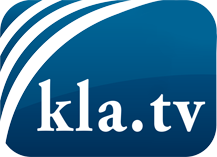 ce que les médias ne devraient pas dissimuler...peu entendu, du peuple pour le peuple...des informations régulières sur www.kla.tv/frÇa vaut la peine de rester avec nous! Vous pouvez vous abonner gratuitement à notre newsletter: www.kla.tv/abo-frAvis de sécurité:Les contre voix sont malheureusement de plus en plus censurées et réprimées. Tant que nous ne nous orientons pas en fonction des intérêts et des idéologies de la système presse, nous devons toujours nous attendre à ce que des prétextes soient recherchés pour bloquer ou supprimer Kla.TV.Alors mettez-vous dès aujourd’hui en réseau en dehors d’internet!
Cliquez ici: www.kla.tv/vernetzung&lang=frLicence:    Licence Creative Commons avec attribution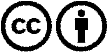 Il est permis de diffuser et d’utiliser notre matériel avec l’attribution! Toutefois, le matériel ne peut pas être utilisé hors contexte.
Cependant pour les institutions financées avec la redevance audio-visuelle, ceci n’est autorisé qu’avec notre accord. Des infractions peuvent entraîner des poursuites.